AMAÇAntalya İl Sağlık Müdürlüğü ve müdürlüğe bağlı kurumlarda bilgi kaynaklarının imha edilme biçim ve yöntemlerini belirlemek. KAPSAMBu politika, T.C. Sağlık Bakanlığı Antalya İl Sağlık Müdürlüğü bünyesinde ve bağlı kurumlarda çalışan tüm personel içindir.POLİTİKA METNİBakanlık ve Bağlı Kuruluşlar kendi bünyelerinde oluşturacakları arşivden sorumludur. Evraklar idari ve hukuki hükümlere göre belirlenmiş Evrak Saklama Planı’na uygun olarak muhafaza edilmesi gerekmektedir. Yasal bekleme süreleri sonunda tasfiyeleri sağlanmalıdır. Burada Özel ve Çok Gizli evraklar “Devlet Arşiv Hizmetleri Yönetmeliği” hükümleri gereği oluşturulan “Evrak İmha Komisyonu” ile karar altına alınmalı ve imha edilecek evraklar kırpma veya yakılarak imhaları yapılmalıdır. İmha edilemeyecek evrak tanımına giren belgeler geri dönüşüme devirleri yapılmalıdır. Bilgi Teknolojilerinin (Disk Storage Veri tabanı dataları vb.) 14 Mart 2005 Tarihli 25755 sayılı Resmi Gazete ’de yayınlanmış, sonraki yıllarda da çeşitli değişikliklere uğramış katı atıkların kontrolü yönetmeliğine ve Basel Sözleşmesine göre donanımların imha yönetimi gerçekleşmelidir. Komisyonca koşullar sağlanarak donanımlar parçalanıp, yakılıp (Özel kimyasal maddelerle) imha edilmelidir. İmha işlemi gerçekleşecek materyalin özellik ve cinsine göre imha edilecek lokasyon belirlenmelidir. Uygun şekilde kırılması ve kırılma sürecinden önce veri ünitelerinin adet bilgisi alınmalıdır. Yetkilendirilmiş personel tarafından imhası gerçekleşen atıklara data imha tutanağı düzenlenmesi ve bertaraf edilen ürünlerin seri numaraları ve adet bilgisinin data-imha tutanağı düzenlenmelidir. Kırılan parçaların fiziksel muayene ile tamamen tahrip edilip edilmediğinin kontrolü yapılmalıdır. Tamamen tahrip edilememiş disk parçalarının delme, kesme makinaları ile kullanılamaz hale getirilmelidir. Hacimsel küçültme işlemi için parçalanmalıdır. Son ürünlerin gruplar halinde fotoğraflanarak ilgili kişi ve/veya kuruma iletilmesi gereklidir. Çıkan metallerin sınıflarına göre ayrılarak, biriktirildikten sonra eritme tesislerine iletilmesi gerekmelidir.          O N A Y          …/…/2015          Dr. Ünal HÜLÜR          İl Sağlık Müdürü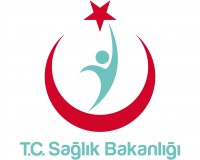 BİLGİ KAYNAKLARI ATIK VE İMHA YÖNETİMİ PROSEDÜRÜBİLGİ KAYNAKLARI ATIK VE İMHA YÖNETİMİ PROSEDÜRÜBİLGİ KAYNAKLARI ATIK VE İMHA YÖNETİMİ PROSEDÜRÜ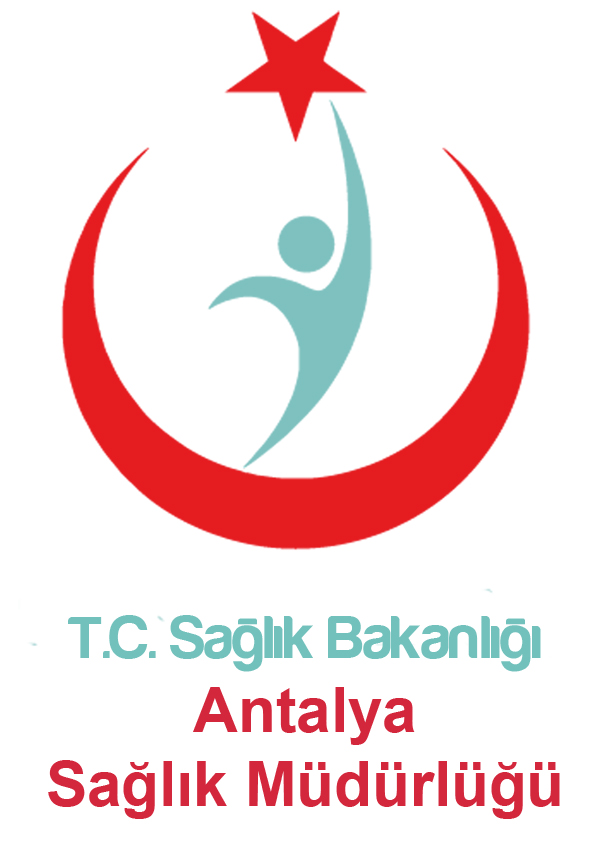 KoduYayınlama tarihiRevizyon TarihiRevizyon NoSayfaBG.PR.0320.10.201520.10.20151/1HAZIRLAYAN(Bilgi Güvenliği Komisyonu)HAZIRLAYAN(Bilgi Güvenliği Komisyonu)HAZIRLAYAN(Bilgi Güvenliği Komisyonu)HAZIRLAYAN(Bilgi Güvenliği Komisyonu)HAZIRLAYAN(Bilgi Güvenliği Komisyonu)HAZIRLAYAN(Bilgi Güvenliği Komisyonu)HAZIRLAYAN(Bilgi Güvenliği Komisyonu)HAZIRLAYAN(Bilgi Güvenliği Komisyonu)Komisyon BaşkanıBülent YURTERİŞube MüdürüBaşkan YardımcısıErsin HOŞERV.H.K.İÜyeOkşan Duru ÖZDAĞDoktorÜyeOkşan Duru ÖZDAĞDoktorÜyeOkşan Duru ÖZDAĞDoktorÜyeDemet KILIÇAvukatÜyeOsman ÜNAYBilgisayar MühendisiÜyeK. Erkan AKKUŞBilgisayar MühendisiÜye (Eğitimci)Ünal GÖKÇESağlık MemuruBilgi Güvenliği YetkilisiÖzgür AYDINProgramcıÜyeFethi ÇELİKProgramcıÜyeFethi ÇELİKProgramcıÜyeFethi ÇELİKProgramcıÜye İsmail ÇİFTÇİBilgisayar İşletmeniÜyeOkkan KARADAŞTıbbi Sektreter